Сизинские вести № 1426.03.2020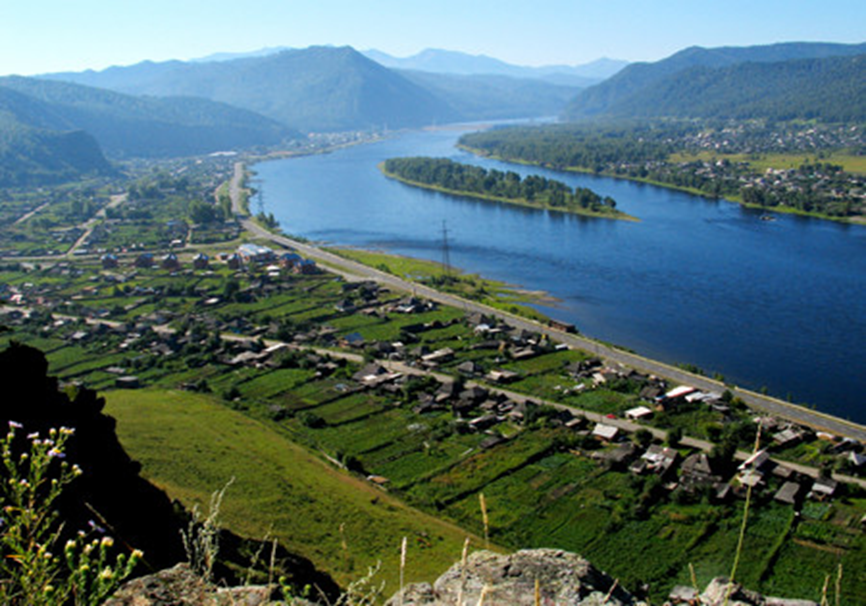 Газета распространяется бесплатно*Орган издания Муниципальное образование «Сизинский сельсовет»СЕГОДНЯ В НОМЕРЕ:Решение Сизинского сельского Совета депутатов  №6-5-26 от 25.03.2020 ……………………...стр.2Решение Сизинского сельского Совета депутатов  №6-5-27 от 25.03.2020 ……………….……..стр.6Решение Сизинского сельского Совета депутатов  №6-5-28 от 25.03.2020 ……………...……..стр.10Решение Сизинского сельского Совета депутатов  №6-5-29 от 25.03.2020 …………..…….…..стр.11Решение Сизинского сельского Совета депутатов  №6-5-30 от 25.03.2020 …………..…….…..стр.12РОССИЙСКАЯ ФЕДЕРАЦИЯКРАСНОЯРСКИЙ КРАЙ ШУШЕНСКИЙ РАЙОНСИЗИНСКИЙ СЕЛЬСКИЙ СОВЕТ ДЕПУТАТОВРЕШЕНИЕ25.03.2020				с. Сизая		             № 6-5-26     Об утверждении Порядка формирования, ведения и обязательного опубликования перечня муниципального имущества МО «Сизинский сельсовет», свободного от прав третьих лиц (за исключением права хозяйственного ведения, права оперативного управления, а также имущественных прав субъектов малого и среднего предпринимательства), используемого в целях предоставления его во владение и (или) в пользование на долгосрочной основе субъектам малого и среднего предпринимательства и организациям, образующим инфраструктуру поддержки субъектов малого и среднего предпринимательства.В соответствии с Федеральным законом от 06.10.2003 №131-ФЗ «Об общих принципах организации местного самоуправления в Российской Федерации», Федеральным законом  от 24.07.2007  №209-ФЗ «О развитии малого и среднего предпринимательства в Российской Федерации», Федеральным законом от 03.07.2018 №185-ФЗ «О внесении  изменений в отдельные законодательные акты Российской Федерации в целях расширения имущественной поддержки субъектов малого и среднего предпринимательства», руководствуясь Уставом Сизинского сельсовета, Сизинский сельский Совет депутатовРЕШИЛ:1. Утвердить:1.1. Порядок формирования, ведения и обязательного опубликования перечня муниципального имущества МО «Сизинский сельсовет», свободного от прав третьих лиц (за исключением права хозяйственного ведения, права оперативного управления, а также имущественных прав субъектов малого и среднего предпринимательства), используемого в целях предоставления его во владение и (или) в пользование на долгосрочной основе  субъектам малого и среднего предпринимательства и организациям, образующим инфраструктуру поддержки субъектов малого и среднего предпринимательства, согласно приложению № 1 к настоящему решению.1.2. Форму перечня муниципального имущества МО «Сизинский сельсовет», свободного от прав третьих лиц (за исключением права хозяйственного ведения, права оперативного управления, а также имущественных прав субъектов малого и среднего предпринимательства), используемого в целях предоставления его во владение и (или) в пользование на долгосрочной основе  субъектам малого и среднего предпринимательства и организациям, образующим инфраструктуру поддержки субъектов малого и среднего предпринимательства, согласно приложению № 2 к настоящему решению.2. Опубликовать  настоящее решение в газете «Сизинские вести» и разместить на официальном сайте муниципального образования «Сизинский сельсовет» в информационно – телекоммуникационной сети Интернет. 3. Настоящее решение  вступает в силу со дня его  официального опубликования.4. Контроль за исполнением настоящего решения возложить на постоянную комиссию по законности, правопорядку и обеспечению  прав граждан. (Жолобов А. С.).Приложение № 1к решение Сизинского сельского Совета депутатовот    25.03.2020 г. №  6-5-26Порядок формирования, ведения и обязательного опубликования перечня муниципального имущества МО «Сизинский сельсовет», свободного от прав третьих лиц (за исключением права хозяйственного ведения, права оперативного управления, а также имущественных прав субъектов малого и среднего предпринимательства), используемого в целях предоставления его во владение и (или) в пользование на долгосрочной основе субъектам малого и среднего предпринимательства и организациям, образующим инфраструктуру поддержки субъектов малого и среднего предпринимательства.Общие положения 	1.1. Порядок формирования, ведения и обязательного опубликования перечня муниципального имущества МО «Сизинский сельсовет», свободного от прав третьих лиц (за исключением права хозяйственного ведения, права оперативного управления, а также имущественных прав субъектов малого и среднего предпринимательства), используемого в целях предоставления его во владение и (или) в пользование на долгосрочной основе  субъектам малого и среднего предпринимательства и организациям, образующим инфраструктуру поддержки субъектов малого и среднего предпринимательства (далее — Порядок), разработан в соответствии с Гражданским кодексом Российской Федерации, Земельным кодексом Российской Федерации, Федеральными законами от 06.10.2003 №131-ФЗ «Об общих принципах организации местного самоуправления в Российской Федерации», от 24.07.2007 № 209-ФЗ «О развитии малого и среднего предпринимательства в Российской Федерации» (далее — Федеральный закон №209-ФЗ), от 22.07.2008 №159-ФЗ «Об особенностях отчуждения недвижимого имущества, находящегося в государственной собственности субъектов Российской Федерации или в муниципальной собственности и арендуемого субъектами малого и среднего предпринимательства, и о внесении изменений в отдельные законодательные акты Российской Федерации» (далее — Федеральный закон №159-ФЗ), Постановлением Правительства РФ от 21.08.2010 № 645 «Об имущественной поддержке субъектов малого и среднего предпринимательства при предоставлении федерального имущества», иными нормативными правовыми актами Российской Федерации.1.2. Порядок устанавливает процедуру формирования, ведения (в том числе ежегодного дополнения перечня муниципальным имуществом) и обязательного опубликования перечня муниципального имущества МО «Сизинский сельсовет», свободного от прав третьих лиц (за исключением права хозяйственного ведения, права оперативного управления, а также имущественных прав субъектов малого и среднего предпринимательства), используемого в целях предоставления его во владение и (или) в пользование на долгосрочной основе субъектам малого и среднего предпринимательства и организациям, образующим инфраструктуру поддержки субъектов малого и среднего предпринимательства (далее соответственно — муниципальное имущество, Перечень).1.3. Перечень формируется в целях оказания имущественной поддержки субъектам малого и среднего предпринимательства и организациям, образующим инфраструктуру поддержки субъектов малого и среднего предпринимательства, на территории МО «Сизинский сельсовет» путем передачи им муниципального имущества во владение и (или) пользование на возмездной основе, безвозмездной основе в соответствии с муниципальными программами (подпрограммами).1.4.  Муниципальное имущество, включенное в Перечень, может быть использовано в целях предоставления его во владение и (или) в пользование на долгосрочной основе  субъектам малого и среднего предпринимательства и организациям, образующим инфраструктуру поддержки субъектов малого и среднего предпринимательства, а также может быть отчуждено на возмездной основе в собственность субъектов малого и среднего предпринимательства в соответствии с Федеральным законом от 22 июля 2008 года N 159-ФЗ «Об особенностях отчуждения недвижимого имущества, находящегося в государственной собственности субъектов Российской Федерации или в муниципальной собственности и арендуемого субъектами малого и среднего предпринимательства, и о внесении изменений в отдельные законодательные акты Российской Федерации» и  в случаях, указанных в подпунктах 6, 8 и 9 пункта 2 ст. 39.3 Земельного кодекса Российской Федерации.Муниципальное имущество должно использоваться по целевому назначению.    1.5. Перечень утверждается постановлением администрации Сизинского сельсовета. Порядок формирования и ведения Перечня    2.1. Формирование Перечня, рассмотрение предложений по включению в Перечень и (или) исключению муниципального имущества из Перечня осуществляется администрацией Сизинского сельсовета.    2.2. Включению в Перечень подлежит муниципальное имущество, составляющее муниципальную казну МО «Сизинский сельсовет», включенное в реестр муниципального имущества МО «Сизинский сельсовет», свободное от прав третьих лиц (за исключением права хозяйственного ведения, права оперативного управления, а также имущественных прав субъектов малого и среднего предпринимательства), используемого в целях предоставления его во владение и (или) в пользование на долгосрочной основе  субъектам малого и среднего предпринимательства и организациям, образующим инфраструктуру поддержки субъектов малого и среднего предпринимательства,  в том числе земельные участки (за исключением земельных участков, предназначенных для ведения личного подсобного хозяйства, огородничества, садоводства, индивидуального жилищного строительства), здания, строения, сооружения, нежилые помещения, оборудование, машины, механизмы, установки, транспортные средства, инвентарь, инструменты.    2.3 Муниципальное имущество, закрепленное на праве хозяйственного ведения или оперативного управления за муниципальным унитарным предприятием, на праве оперативного управления за муниципальным учреждением, по предложению указанных предприятия или учреждения и с согласия органа местного самоуправления, уполномоченного на согласование сделки с соответствующим имуществом, может быть включено в перечень, в целях предоставления такого имущества во владение и (или) в пользование субъектам малого и среднего предпринимательства и организациям, образующим инфраструктуру поддержки субъектов малого и среднего предпринимательства.    2.4. В указанный перечень не включаются земельные участки, предусмотренные подпунктами 1 - 10, 13 - 15, 18 и 19 пункта 8 статьи 39.11 Земельного кодекса Российской Федерации, за исключением земельных участков, предоставленных в аренду субъектам малого и среднего предпринимательства.       2.5. Перечень формируется администрацией Сизинского сельсовета самостоятельно, а также на основании предложений о включении в Перечень и (или) исключении из Перечня муниципального имущества МО «Сизинский сельсовет»  администрации МО «Сизинский сельсовет» и субъектов малого и среднего предпринимательства.           2.6. Предложения направляются до 1 октября текущего года в письменной форме в администрацию Сизинского сельсовета и регистрируются в день их поступления.           2.7. Рассмотрение предложения, указанного в пункте 2.6. настоящего Порядка, осуществляется администрацией Сизинского сельсовета в течение 30 календарных дней с даты его поступления. По результатам рассмотрения предложения администрацией Сизинского сельсовета принимается одно из следующих решений:а) о включении сведений о муниципальном имуществе, в отношении которого поступило предложение, в Перечень;б) об исключении сведений о муниципальном имуществе, в отношении которого поступило предложение, из Перечня;в) об отказе в учете предложения.2.8. Муниципальное имущество подлежит исключению из Перечня в случаях:—      если в течение 2 лет со дня включения сведений о муниципальном имуществе в Перечень в отношении такого имущества от субъектов малого и среднего предпринимательства или организаций, образующих инфраструктуру поддержки субъектов малого и среднего предпринимательства, не поступило ни одной заявки на участие в аукционе (конкурсе) на право заключения договора, предусматривающего переход прав владения и (или) пользования в отношении муниципального имущества и ни одного заявления о предоставлении муниципального имущества, в отношении которого заключение указанного договора может быть осуществлено без проведения аукциона (конкурса) в случаях, предусмотренных Федеральным законом «О защите конкуренции»;—        выкуп имущества субъектом МСП, арендующим данное имущество, в соответствии с Федеральным законом от 22.07.2008 № 159-ФЗ «Об особенностях отчуждения недвижимого имущества, находящегося в государственной собственности субъектов Российской Федерации или в муниципальной собственности и арендуемого субъектами малого и среднего предпринимательства, и о внесении изменений в отдельные законодательные акты Российской Федерации»;— возникновения у органов местного самоуправления потребности в муниципальном имуществе, включенном в Перечень, для осуществления своих полномочий;— прекращения права собственности МО «Сизинский сельсовет» на муниципальное имущество, включенное в Перечень, в том числе по решению суда или в ином установленном законом порядке;— невозможности дальнейшего использования муниципального имущества, включенного в Перечень, ввиду его неудовлетворительного технического состояния, гибели, списания или уничтожения.2.9. Ведение Перечня осуществляется администрацией Сизинский сельсовет в электронном виде и на бумажном носителе путем внесения записей о включении и (или) исключении данных о муниципальном имуществе с соблюдением требований к технологическим, программным, лингвистическим, правовым и организационным средствам обеспечения.2.10. В Перечень должны быть включены сведения по форме, утвержденной Приказом Минэкономразвития России от 20.04.2016 № 264 «Об утверждении Порядка представления сведений об утвержденных перечнях государственного имущества и муниципального имущества, указанных в части 4.4 статьи 18 Федерального закона «О развитии малого и среднего предпринимательства в Российской Федерации», а также об изменениях, внесенных в такие перечни, в акционерное общество «Федеральная корпорация по развитию малого и среднего предпринимательства», формы представления и состава таких сведений» согласно приложению к настоящему Порядку.В Перечень могут быть включены другие сведения, необходимые для индивидуализации имущества.     2.11. Ежегодно до 01 ноября текущего года администрация Сизинского сельсовета утверждает дополнения в Перечень. Опубликование Перечня 	3.1. Перечень, а также изменения, внесенные в перечень, подлежат официальному опубликованию в газете "Сизинские вести" и размещению на официальном сайте администрации Сизинского сельсовета в информационно-телекоммуникационной сети Интернет, в течение 10 рабочих дней со дня его утверждения. Приложение № 2к решению Сизинского сельского Совета депутатовот 25.03.2020 №6-5-26ПЕРЕЧЕНЬ
муниципального имущества, свободного от прав третьих лиц (за исключением имущественных прав субъектов малого и среднего предпринимательства), предназначенного для передачи во владение и (или) в пользование на долгосрочной основе субъектам малого и среднего предпринимательства и организациям, образующим инфраструктуру поддержки субъектов малого и среднего предпринимательстваРОССИЙСКАЯ ФЕДЕРАЦИЯКРАСНОЯРСКИЙ КРАЙ ШУШЕНСКИЙ РАЙОНСИЗИНСКИЙ СЕЛЬСКИЙ СОВЕТ ДЕПУТАТОВ      РЕШЕНИЕ   25.03.2020                                         с. Сизая                                                              № 6-5-27    
 «Об  утверждении Порядка  и  условий предоставления в  аренду субъектам малого и среднего предпринимательства (МСП)   объектов   муниципальной собственности,  включенных в  перечень имущества, находящегося в муниципальной собственности, свободного от прав третьих  лиц  (за исключением имущественных прав субъектов  малого и среднего предпринимательства)»      В соответствии с Федеральным законом Российской Федерации от 24.07.2007 № 209-ФЗ "О развитии малого и среднего предпринимательства в Российской Федерации", Федеральным законом от 26.07.2006 № 135-ФЗ «О защите конкуренции», Федеральным законом от 06.10.2003 № 131-ФЗ "Об общих принципах организации местного самоуправления в Российской Федерации", руководствуясь ст.15,18 Устава Сизинского сельсовета, Сизинский сельский Совет депутатов РЕШИЛ: Утвердить Порядок и условия предоставления в аренду субъектам малого и среднего предпринимательства (МСП) объектов муниципальной собственности, включенных в перечень имущества, находящегося в муниципальной собственности, свободного от прав третьих лиц (за исключением имущественных прав субъектов малого и среднего предпринимательства) (приложение № 1).Утвердить форму заявления о предоставлении в аренду субъектам малого и среднего предпринимательства муниципального имущества (приложение №2).Настоящее решение вступает в силу со дня его официального опубликования в газете «Сизинские вести» и подлежит размещению на официальном сайте администрации Сизинского сельсовета в сети «Интернет»: http://sizaya.ru/Контроль за исполнением настоящего Решения возложить на постоянную комиссию по законности, правопорядку и обеспечению прав граждан. (Жолобов А. С.).Приложение №1к решению Сизинского сельского Совета депутатов №6-5-27 от 25.03.2020 Порядок и условия предоставления в аренду субъектам малого и среднего предпринимательства (МСП) объектов муниципальной собственности, включенных в перечень имущества, находящегося в муниципальной собственности, свободного от прав третьих лиц (за исключением имущественных прав субъектов малого и среднего предпринимательства)1. Общие положения1.1. Настоящий Порядок и условия разработаны в соответствии с федеральными законами от 24.07.2007 № 209-ФЗ «О развитии малого и среднего предпринимательства в Российской Федерации», от 26.07.2006 № 135-ФЗ «О защите конкуренции», и определяют порядок и условия предоставления в аренду субъектам малого и среднего предпринимательства (МСП) объектов муниципальной собственности, включенных в перечень имущества, находящегося в муниципальной собственности, свободного от прав третьих лиц (за исключением имущественных прав субъектов малого и среднего предпринимательства).1.2. Оказание поддержки субъектам малого и среднего предпринимательства и организациям, образующим инфраструктуру поддержки субъектов малого и среднего предпринимательства, осуществляется в виде передачи во владение и (или) в пользование недвижимого муниципального имущества на возмездной основе по договору аренды недвижимого муниципального имущества на условиях долгосрочной аренды. Передаваемое имущество должно использоваться по целевому назначению.1.3. Муниципальное имущество, переданное субъектам малого и среднего предпринимательства и организациям, образующим инфраструктуру поддержки субъектов малого и среднего предпринимательства, не подлежит отчуждению. Запрещается переуступка прав пользования, передача прав пользования муниципальным имуществом в залог и внесение прав пользования таким имуществом в уставный капитал любых других субъектов хозяйственной деятельности.1.4. Администрация Сизинского сельсовета (далее – администрация) вправе обратится в суд с требованием о прекращении прав владения и пользования муниципальным имуществом субъектами малого и среднего предпринимательства или организациями, образующими инфраструктуру поддержки субъектов малого и среднего предпринимательства, при использовании имущества не по целевому назначению и (или) с нарушением запретов, установленных пунктом 1.2. настоящего Порядка, а также, если арендатор более двух раз подряд по истечении установленного договором срока платежа не вносит арендную плату.1.5. Имущественная поддержка в виде передачи муниципального имущества в аренду оказывается исключительно лицам, имеющим статус субъекта малого или среднего предпринимательства, а также организациям, образующим инфраструктуру поддержки субъектов малого и среднего предпринимательства.1.6. Органом уполномоченным на проведение конкурсов, аукционов при оказании имущественной поддержки субъектам малого и среднего предпринимательства путем передачи в аренду имущества является администрация Сизинского сельсовета(далее – администрация).2. Принятие решения о передаче муниципального имущества в аренду субъектам малого и среднего предпринимательства          2.1. Перечень недвижимого муниципального имущества, подлежащего передаче субъектам малого и среднего предпринимательства, формируется и ведется администрацией, утверждается администрацией.         2.2. Субъекты малого и среднего предпринимательства, в отношении которых не может быть принято решение об оказании имущественной поддержки, установлены частями 3, 4, 5. ст. 14 Федерального закона от 01.01.2001 года «О развитии малого и среднего предпринимательства в РФ».         2.3.Лица, имеющие статус субъекта малого и среднего предпринимательства и осуществляющие свою деятельность на территории муниципального образования «Сизинский сельсовет», обращаются с заявлением об оказании имущественной поддержки в виде передачи в аренду муниципального имущества в администрацию, для рассмотрения администрацией,  с приложением следующих документов:- заявление установленной формы о предоставлении муниципального имущества в аренду с указанием срока аренды;- копию формы «Сведения о среднесписочной численности работников за предшествующий календарный год», (форма КНД 1110018), утвержденной приказом ФНС от 01.01.2001г. № ММ-3-25/174 ФНС РФ, заверенную подписью заявителя и печатью;- копию представленного в налоговый орган документа, подтверждающего величину выручки от реализации товаров (работ, услуг) за предшествующий календарный год без учета налога на добавленную стоимость, заверенную подписью заявителя и печатью;- справку налогового органа, подтверждающую отсутствие задолженности по налоговым и иным обязательным платежам в бюджетную систему Российской Федерации, полученную в срок, не ранее одного месяца до даты подачи заявления;- выписку из единого государственного реестра юридических лиц (или индивидуальных предпринимателей) или нотариально заверенную копию такой выписки, полученную не ранее чем за шесть месяцев до даты подачи заявления;- для юридических лиц - заверенные подписью заявителя и печатью юридического лица копии следующих документов: устава (положения), учредительного договора (договора о создании), свидетельства о государственной регистрации юридического лица, свидетельства о постановке на налоговый учет, документа, подтверждающего полномочия руководителя и представителя юридического лица.- для индивидуальных предпринимателей - заверенные подписью и печатью (при наличии) индивидуального предпринимателя копии следующих документов: свидетельства о государственной регистрации в качестве индивидуального предпринимателя, свидетельства о постановке на налоговый учет, паспорта;          2.4. Срок рассмотрения администрацией представленных субъектами малого и среднего предпринимательства документов на заключение договора аренды составляет не более 30 дней с даты регистрации заявления в администрации.По итогам рассмотрения документов, администрация принимает следующие решения, которые направляет субъекту малого и среднего предпринимательства:- заключить договор аренды;- отказать в заключении договора аренды;- заключить договор аренды по итогам торгов (аукциона, конкурса).         2.5. Заключение договора аренды Имущества осуществляется:- по результатам торгов (конкурса, аукциона) на право заключения договора аренды, в порядке, установленном федеральным законодательством, субъектам малого и среднего предпринимательства и организациям, образующим инфраструктуру поддержки субъектов малого и среднего предпринимательства;
 -без проведения торгов субъектам малого и среднего предпринимательства в форме предоставления имущества в виде государственной преференции с предварительным получением согласия антимонопольного органа в порядке, установленном главой 5 Федерального закона «О защите конкуренции».          2.6. Администрация проводит торги в отношении объектов, подлежащих передаче субъектам малого и среднего предпринимательства, и которые на момент проведения торгов свободны от прав третьих лиц.          2.7. Размер арендной платы определяется на основании оценки права аренды объектов муниципального имущества, проведенной на основании отчета «Об оценочной деятельности».          2.8. Контроль за использованием имущества по целевому назначению и соблюдением условий договоров аренды осуществляет администрация.Приложение №2к решению Сизинского сельского Совета депутатов №6-5-27 от 25.03.2020 Заявление о предоставлении в аренду субъектам малого и среднего предпринимательства муниципального имуществаПрошу предоставить __________________________________________________________________________________________________________________                               (Ф. И.О. индивидуального предпринимателя, юр. лицо)в аренду муниципальное имущество, расположенное по адресу: __________________________________________________________________на срок____________________________________________________________ В целях использования______________________________________________ Информация о заявителе:Юридический адрес_________________________________________________ Телефон, факс, е-mail________________________________________________ ОГРН_____________________________________________________________ ИНН/КПП_________________________________________________________ Банковские реквизиты_______________________________________________ ____________________________________________________________________________________________________________________________________2. Осуществляемый вид деятельности (согласно ОКВЭД) _________________3. Средняя численность работников заявителя за предшествующий календарный год, с учетом всех его работников, в том числе работников, работающих по гражданско-правовым договорам или по совместительству с учетом реально отработанного времени, работников представительств, филиалов и других обособленных подразделений________________________ __________________________________________________________________4. Размер средней заработной платы, рублей _________________________( на последнюю отчетную дату)5. Применяемая заявителем система налогообложения (нужное подчеркнуть):- общий режим налогообложения;- упрощенная (УСН);- в виде единого налога на вмененный доход для отдельных видов деятельности (ЕНВД);- для сельскохозяйственных товаропроизводителей.Заявитель гарантирует достоверность предоставленных сведений.Руководитель    ____________________/ _______________/              М. П.                        (подпись)                                      (расшифровка подписи)Главный бухгалтер_____________/______________________/                                                                                                                                                                                                         .                                            (подпись)                                      (расшифровка подписи)РОССИЙСКАЯ ФЕДЕРАЦИЯКРАСНОЯРСКИЙ КРАЙ  ШУШЕНСКИЙ РАЙОНСИЗИНСКИЙ СЕЛЬСКИЙ СОВЕТ ДЕПУТАТОВРЕШЕНИЕ 25.03.2020                                                    с. Сизая                                                     № 6-5-28О внесении изменений и дополнений в Решение Сизинского сельского Совета депутатов от 17.05.2019 № 197 «Об утверждении Положения об организации и проведении публичных слушаний по проектам в области градостроительной деятельности в Сизинском сельсовете» На основании заключения по результатам юридической экспертизы по муниципальному нормативному правовому акту Администрации Губернатора Красноярского края от 05.09.2019г. № 24-010272, в соответствии с Градостроительным кодексом Российской Федерации, Федеральным законом № 131-ФЗ от 06.10.2003 «Об общих принципах организации местного самоуправления в Российской Федерации», Уставом Сизинского сельсовета, Сизинский сельский Совет депутатов РЕШИЛ:Внести в Решение Сизинского сельского Совета депутатов от 17.05.2019 № 197 «Об утверждении Положения об организации и проведении публичных  слушаний по проектам в области градостроительной деятельности в Сизинском сельсовете» следующие изменения и дополнения:Абзац второй пункта 5.2.1. раздела 5 исключить.В Приложении №3 к Положению добавить абзац:В публичных слушаниях приняли участие ____________участников публичных слушаний.                                                                                    (количество)Контроль за исполнением настоящего Решения возложить на постоянную комиссию по законности, правопорядку и обеспечению  прав граждан. (Жолобов А. С.).Настоящее решение вступает в силу со дня его официального опубликования (обнародования) в газете «Сизинские вести».РОССИЙСКАЯ ФЕДЕРАЦИЯКРАСНОЯРСКИЙ КРАЙ ШУШЕНСКИЙ РАЙОНСИЗИНСКИЙ СЕЛЬСКИЙ СОВЕТ ДЕПУТАТОВ                                                                                          РЕШЕНИЕ        25.03.2020                                                      с. Сизая                                    № 6-5-29О создании административной комиссиимуниципального образования «Сизинский сельсовет»       Рассмотрев представление главы Сизинского сельсовета об изменении в персональном составе административной комиссии, в соответствии с Законом Красноярского края от 23.04.2009 № 8-3168 «Об административных комиссиях в Красноярском крае» от 23.04.2009 № 8-3170 «О наделении органов местного самоуправления муниципальных образований края государственными полномочиями по созданию и обеспечению деятельности административных комиссий», в целях обеспечения деятельности административной комиссии, руководствуясь ст.22,26 Устава Сизинского сельсовета, Сизинский сельский Совет депутатов  Р Е Ш И Л:Создать административную комиссию муниципального образования «Сизинский сельсовет» в количестве 7 человек, согласно приложению № 1.Решение Сизинского сельского Совета депутатов «О создании административной комиссии муниципального образования «Сизинский сельсовет» № 19 от 24.12.2015 отменить.3.Контроль за исполнением настоящего Решения возложить на постоянную комиссию по законности, правопорядку и обеспечению прав граждан. (Жолобов А. С.).4.Решение вступает в силу с момента его принятия и подлежит опубликованию в газете «Сизинские вести».РОССИЙСКАЯ ФЕДЕРАЦИЯКРАСНОЯРСКИЙ КРАЙ ШУШЕНСКИЙ РАЙОНСИЗИНСКИЙ СЕЛЬСКИЙ СОВЕТ ДЕПУТАТОВРЕШЕНИЕ25.03.2020				  с. Сизая		                         № 6-5-30«Об утверждении Положения о депутатском запросе и обращении депутата Сизинского сельского Совета депутатов Шушенского района Красноярского края».        В соответствии с Федеральным законом от 06.10.2003 № 131-ФЗ «Об общих принципах организации местного самоуправления в Российской Федерации», Законом Красноярского края от 26.06.2008 N 6-1832 «О гарантиях осуществления полномочий депутата, члена выборного органа местного самоуправления, выборного должностного лица местного самоуправления в Красноярском крае, Уставом Сизинского сельсовета, Регламентом Совета депутатов, Сизинский сельский Совет депутатов РЕШИЛ:1. Утвердить Положение о депутатском запросе и обращении депутата Сизинского сельского Совета депутатов Шушенского района Красноярского края.2. Настоящее решение вступает в силу со дня его принятия и подлежит опубликованию в газете «Сизинские вести».3. Контроль над выполнением плана работы Сизинского сельского Совета депутатов возложить на председателя Совета депутатов – А.В. Злобина.Председатель Сизинского                                                                                                                           сельского Совета депутатов: __________________ А. В. ЗлобинПоложениео депутатском запросе и обращении депутата Сизинского сельского Совета депутатов Шушенского района Красноярского края»1. Общие положения1.1. Настоящее Положение о депутатском запросе и обращении депутата Сизинского сельского Совета депутатов Шушенского района Красноярского края» (далее по тексту – Положение) принято в соответствии с Федеральным законом от 06.10.2003 № 131-ФЗ «Об общих принципах организации местного самоуправления в Российской Федерации», Законом Красноярского края от 26.06.2008 N 6-1832 «О гарантиях осуществления полномочий депутата, члена выборного органа местного самоуправления, выборного должностного лица местного самоуправления в Красноярском крае, Уставом Сизинского сельсовета, Регламентом Совета депутатов и регламентирует порядок реализации права депутатов Совета депутатов на обращение с запросами в органы государственной власти Красноярского края, в органы местного самоуправления МО «Сизинский сельсовет», к руководителям учреждений и организаций независимо от их организационно-правовой формы, к руководителям общественных объединений, осуществляющих свою деятельность на территории МО «Сизинский сельсовет», (далее по тексту - руководители органов государственной власти, органов местного самоуправления, организаций и учреждений) с целью получения разъяснений по вопросам, входящим в их компетенцию.1.2. Депутатский запрос является формой реализации депутатом или группой депутатов Сизинского сельского Совета депутатов Шушенского района Красноярского края (далее по тексту - Совет депутатов) своих полномочий.1.3. Депутатским запросом признается обращение депутата Совета депутатов, группы депутатов Совета депутатов, об официальном разъяснении либо изложении официальной позиции, предоставлении официальной информации и документов по вопросам, имеющим общественное значение в органы местного самоуправления, организаций и учреждений с целью получения разъяснений по вопросам, входящим в их компетенцию, признанное Советом депутатов депутатским запросом в порядке, установленном настоящим Положением.1.4. Основанием для внесения депутатом, группой депутатов запроса являются письменные или устные обращения физических и юридических лиц, личная инициатива депутата или группы депутатов по вопросам местного значения и имеющим общественный интерес.1.5. Обращение депутата – это право депутата в письменной форме обратиться к руководителям органов государственной власти, органов местного самоуправления, организаций и учреждений по вопросам депутатской деятельности в целях защиты прав и законных интересов избирателей.2. Порядок внесения и рассмотрения депутатского запроса2.1. Обращение вносится депутатом Совета депутатов, группой депутатов Совета депутатов на имя Председателя Совета депутатов, как правило в письменной форме.2.2. Обращение должно быть мотивированным по сути рассматриваемого вопроса, отражать действительно острую, актуальную для населения МО «Сизинский сельсовет» проблему и исходить из общественных интересов. Необходимость внесения данного обращения должна быть аргументирована инициатором (инициаторами) обращения.2.3. Обращение депутата Совета депутатов, группы депутатов Совета депутатов рассматривается на соответствующей комиссии по процедуре, аналогичной при рассмотрении муниципальных правовых актов в Совете депутатов.2.4. Рассмотрение проекта решения о признании обращения депутатским запросом включается в повестку заседания Совета депутатов и рассматривается в соответствии с Регламентом Совета депутатов.2.5. При рассмотрении обращения на заседании Совета депутатов депутат (группа депутатов), подготовивший (подготовившая) обращение, вправе давать пояснения о целесообразности признания обращения депутатским запросом.2.6. При рассмотрении положений депутатского запроса депутаты вправе вносить поправки в текст депутатского запроса.2.7. При рассмотрении вопроса о признании обращения депутата Совета депутатов, группы депутатов Совета депутатов депутатским запросом Советом депутатов могут быть приняты следующие решения:- о признании обращения депутата Совета депутатов, группы депутатов Совета депутатов депутатским запросом;- о направлении обращения депутата Совета депутатов, группы депутатов Совета депутатов на доработку с целью получения дополнительной информации по отраженным в письменном обращении вопросам. По результатам депутат, группа депутатов может внести в обращение изменения и дополнения;- об отказе в признании обращения депутата Совета депутатов, группы депутатов Совета депутатов депутатским запросом.2.8. Решение Совета депутатов о признании депутатским запросом письменного обращения депутата Совета депутатов, группы депутатов Совета депутатов  принимается большинством голосов от установленного числа депутатов Совета депутатов и оформляется решением Совета депутатов.3. Содержание депутатского запроса3.1. Депутатский запрос направляется адресату либо нескольким адресатам за подписью Председателя Совета депутатов вместе с решением Совета депутатов.3.2. Депутатский запрос может быть направлен только по вопросам, имеющим общественное значение для муниципального образования «Сизинский сельсовет».3.3. Не допускается направление депутатского запроса в личных интересах депутата Совета депутатов, группы депутатов Совета депутатов.3.4. Письменное обращение депутата, группы депутатов, выносимое на Совет депутатов с целью признания его депутатским запросом, должно содержать следующие сведения:- наименование органа или должностного лица, которому направляется депутатский запрос;- цель депутатского запроса, содержание вопроса, раскрывающее суть депутатского запроса;- требования к органу или должностному лицу, которому направляется депутатский запрос;- предложение инициатора депутатского запроса по решению данного вопроса;- подпись инициатора депутатского запроса с расшифровкой фамилии.3.5. Контроль за получением ответа на депутатский запрос осуществляет депутат Совета депутатов, указанный в решении Совета депутатов.4. Порядок ответа на депутатский запрос4.1. Должностное лицо, руководитель, к которому обращен депутатский запрос, обязан дать ответ по существу депутатского запроса в письменной форме не позднее чем через пятнадцать дней со дня получения депутатского запроса, если иной срок не предусмотрен законодательством Российской Федерации или в иной, установленный решением Совета депутатов срок.4.2. Если для подготовки ответа на депутатский запрос необходимо провести проверку, изучение дополнительных материалов, ответ на депутатский запрос может быть направлен не позднее тридцати дней со дня поступления указанного запроса.4.3. Ответ на депутатский запрос направляется в адрес Совета депутатов и должен быть подписан должностным лицом, руководителем, которому направлен депутатский запрос, либо лицом, исполняющим его обязанности.4.4. Письменный ответ на депутатский запрос рассматривается на заседании Совета депутатов и оглашается председательствующим на заседании Совета депутатов.4.5. Должностное лицо, руководитель, подписавший ответ на депутатский запрос, может быть приглашен на заседание Совета депутатов для устных пояснений по существу вопроса, поставленного в депутатском запросе, и ответов на вопросы депутатов.4.6. В случае несоблюдения сроков подготовки ответа на депутатский запрос должностное лицо, в чей адрес направлен депутатский запрос, по инициативе Председателя Совета депутатов, группы депутатов Совета депутатов может быть приглашен на заседание Совета депутатов для объяснения причин несоблюдения сроков для подготовки либо отказа в даче ответа.4.7. В случае неполучения ответа на депутатский запрос Совет депутатов вправе обратиться к вышестоящему должностному лицу с жалобой на действия должностного лица, отказавшегося от рассмотрения депутатского запроса.4.8. В случае предоставления заведомо ложной информации, а также при несоблюдении порядка рассмотрения депутатского запроса Совет депутатов вправе обратится с жалобой на действия должностных лиц, в чей адрес был направлен депутатский запрос, в органы прокуратуры, суд в соответствии с действующим законодательством.4.9. По решению Совета депутатов депутатский запрос, а также ответ на депутатский запрос могут публиковаться в средствах массовой информации.5. Письменное обращение депутата5.1. Депутат Совета депутатов вправе направлять письменное обращение депутата по вопросам депутатской деятельности в целях защиты прав и законных интересов избирателей органов местного самоуправления, организаций и учреждений.5.2. Обращение депутата оформляется на бланке Совета депутатов, содержит  цель обращения, содержание вопроса, раскрывающее суть обращения и не требует оглашения на заседании Совета депутатов. 5.3. Обращение депутата направляется депутатом самостоятельно либо через Совет депутатов. Указанное обращение депутата не может именоваться депутатским запросом и не должно быть направлено в личных интересах депутата Совета депутатов.5.3. Должностные лица, руководители, которым направлено обращение депутата Совета депутатов, обязаны направить ответ в письменной форме не позднее тридцати дней со дня получения обращения или в иной согласованный с депутатом Совета депутатов срок.5.4. В случае предоставления заведомо ложной информации, а также при несоблюдении порядка рассмотрения обращения депутата Совета депутатов он вправе обратится с жалобой на действия должностных лиц, в чей адрес было направлено обращение, в органы прокуратуры, суд в соответствии с действующим законодательством.ПОЗДРАВЛЯЕМ!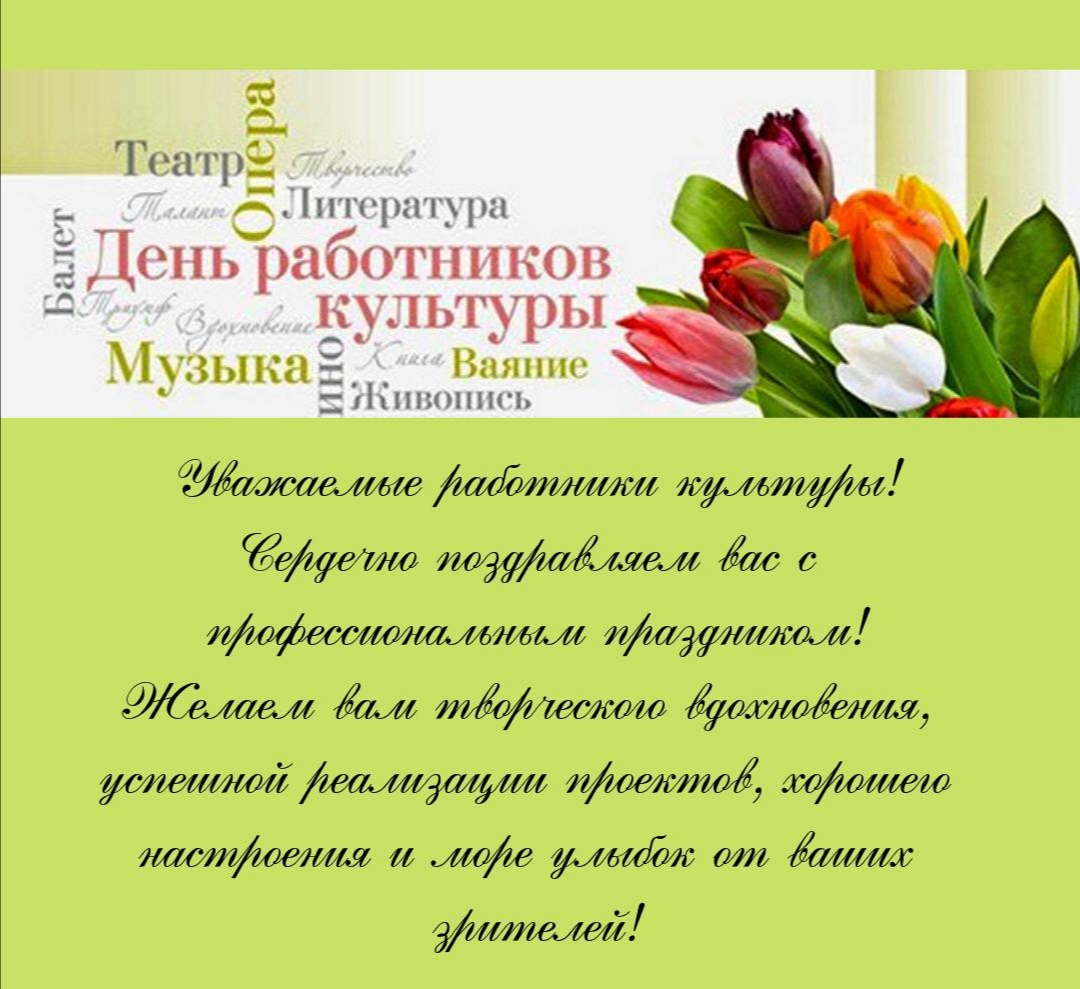 Председатель Сизинского сельского Совета депутатов  А.В. Злобин Глава Сизинского сельсоветаТ.А. Коробейникова№п/пНаименование объектаМестонахождение (адрес) объектаИдентификационные характеристики объекта (кадастровый номер, идентификационный номер и др.)Вид объекта (здание, строение, сооружение, нежилое помещение, оборудование, машина, механизм, установка, транспортное средство и т.д.)Технические характеристики объекта, год постройки (выпуска) и.т.д.Цель использования объекта при сдаче его в аренду в соответствии с назначением объектаПримечание, в том числе сведения о нахождении объекта в аренде и сроке действия договора аренды, а также об иных обременениях (при наличии00000000Председатель Сизинского сельского Совета депутатов  А.В. Злобин Глава Сизинского сельсоветаТ.А. КоробейниковаПредседатель Сизинского сельского Совета депутатов  А.В. Злобин Глава Сизинского сельсоветаТ.А. КоробейниковаПредседатель Сизинского сельского Совета депутатов  А.В. Злобин Глава Сизинского сельсоветаТ.А. КоробейниковаПриложение № 1 к решению Сизинского сельского Совета депутатов от 25.03.2020 № 6-5-29                                     Состав административной комиссии                                     Состав административной комиссии                                     Состав административной комиссииПредседатель Коробейникова Т. А. - глава Сизинского сельсовета.Коробейникова Т. А. - глава Сизинского сельсовета.Заместитель председателя Самойлова О.Г. - заведующая филиалом № 7 «СДК с. Сизая» МБУ РКЦ. Самойлова О.Г. - заведующая филиалом № 7 «СДК с. Сизая» МБУ РКЦ. Ответственный секретарьВолчкова О. В.- заместитель главы Сизинского сельсовета.Волчкова О. В.- заместитель главы Сизинского сельсовета.Члены комиссииЗлобин А.В. - депутат Сизинского сельского Совета депутатов.Злобин А.В. - депутат Сизинского сельского Совета депутатов.Станковцева С.В.- депутат Сизинского сельского Совета депутатов.Станковцева С.В.- депутат Сизинского сельского Совета депутатов.Акулич Л. С. – заведующая филиалом историко – этнографического музея – заповедника «Шушенское» в с. Сизая «Музей Ивана Ярыгина», депутат Сизинского сельского Совета депутатов.Акулич Л. С. – заведующая филиалом историко – этнографического музея – заповедника «Шушенское» в с. Сизая «Музей Ивана Ярыгина», депутат Сизинского сельского Совета депутатов.Ситникова А. В.- зам директора по УВР в МБОУ Московская общеобразовательная школа имени Ивана Ярыгина.Ситникова А. В.- зам директора по УВР в МБОУ Московская общеобразовательная школа имени Ивана Ярыгина.Утвержденорешением Сизинского сельского Совета депутатов от  25.03.2020  № 6-5-30  Учредитель:                 Администрация Сизинского сельсоветаАдрес: 662732,  Красноярский край,               Шушенский р-н, с. Сизая,   ул. Ленина, 86-а                                            Тел. 8(39139)22-6-71, факс: 8(39139) 22-4-31Издание утверждено 3.04.2008 г.  тиражом в 500 экземпляров.